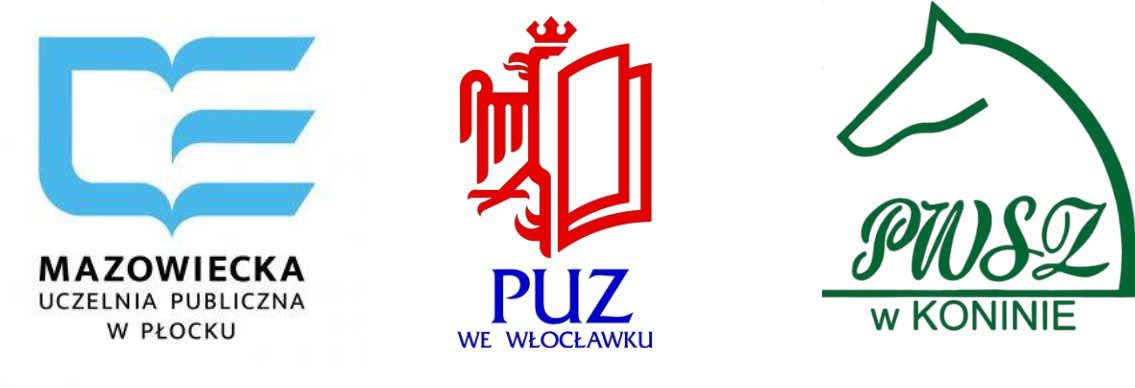 RECTORS OFMasovian State University in Płock State Vocational University in WłocławekState Vocational University in Koninare inviting to the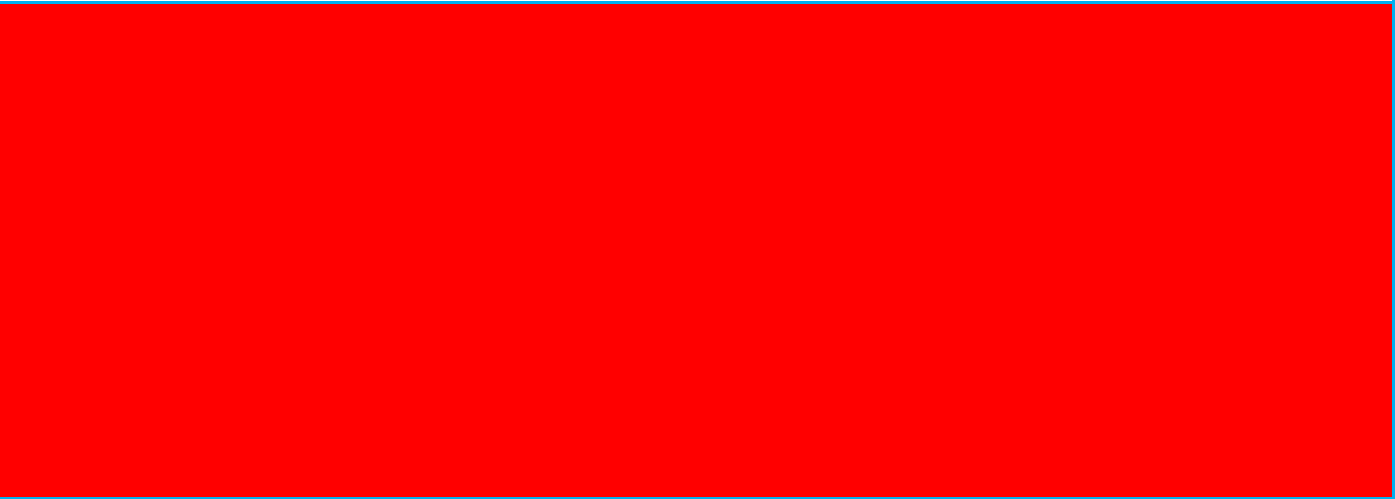 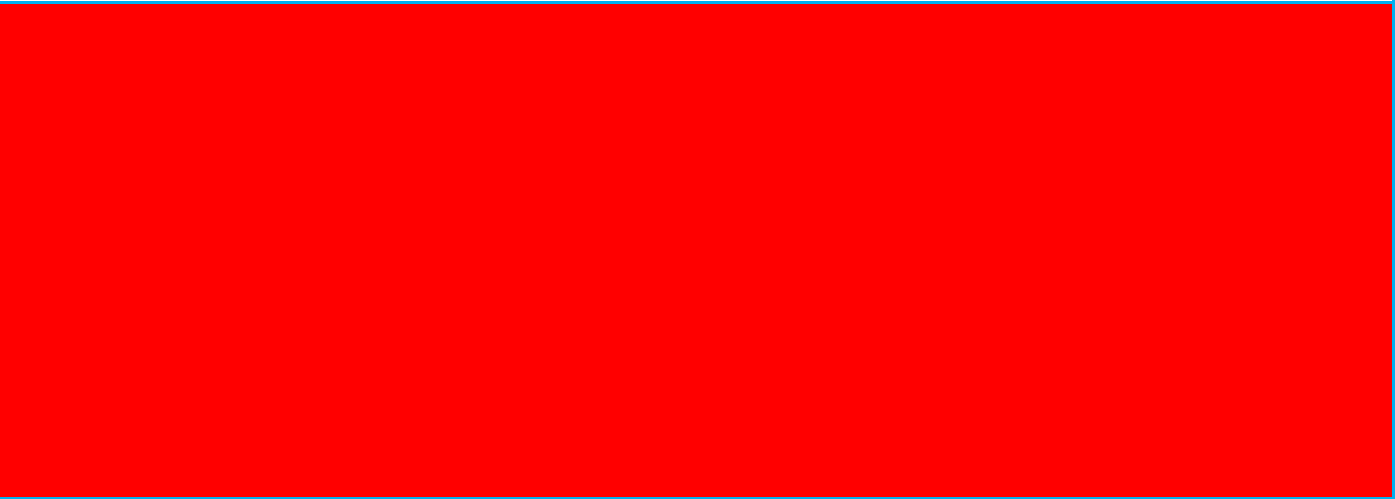 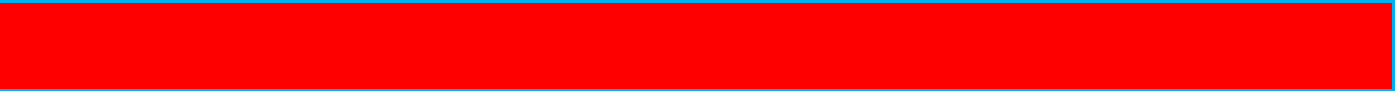 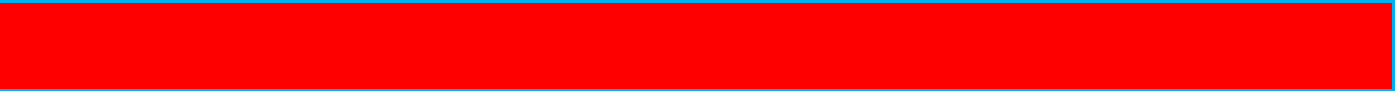 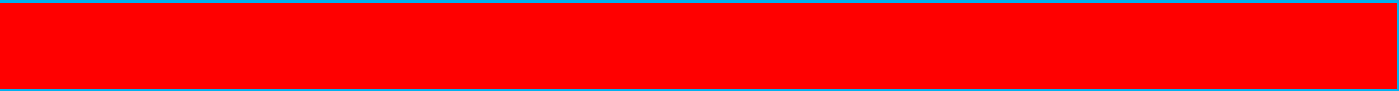 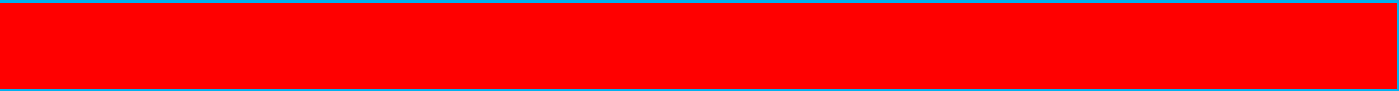 prof. dr hab. n. med. Maciej Słodki – Rector of the Masovian State University in Płockdr, prof. PUZ Robert Musiałkiewicz – Rector of the State Vocational University in Włocławekdr hab. Artur Zimny, prof. PWSZ w Koninie – Rector of the State Vocational University in Konindr Anna Nowacka – Pro-Rector for Science and Development of the Masovian State University in Plockdr, prof. PUZ Ewa Podlewska – Pro-Rector for Teaching and Students of the State Vocational University in Włocławekdr Karina Zawieja-Żurowska – Pro-Rector of the State Vocational University in Konindr Paweł Kaczmarczyk – Dean of the Faculty of Social Sciences of the Masovian State University in Płockdr Jolanta Laskowska – Director of the Institute of Social and Technical Sciences of the State Vocational University in Włocławekdr Anna Waligórska-Kotfas – Dean of the Faculty of Economic Science and Technical Sciences of the State Vocational University in Konindr hab. Zbigniew Klimiuk, prof. Uczelni – Head of Department of Economy Faculty of Social Sciences, Masovian State University in Plockprof. dr hab. Janina Sawicka – Head of Department of Economics and Finances Faculty of Social Sciences, Masovian State University in Plockdr, prof. PUZ Leszek Czaplewski – Head of Department of Finance and Accounting, Institute of Social and Technical Sciences, State Vocational University in Włocławekdr Mikołaj Mielczarek - Manager of the Department of Finance and Accountancy of the State Vocational University in Konindr, prof. PUZ Daniel Jurewicz – Department of Finance and Accounting Institute of Social and Technical Sciences State Vocational University in Włocławekdr Robert Piechota – Manager of Economics and Public Administration of the State Vocational University in Konindr Mariola Szewczyk-Jarocka – Department of Economics and Finances Faculty of Social Sciences Masovian State University in PlockThe symposium is focused on the current issues related to the theory and practice of accounting, as well as challenges and trends in contemporary finance. The purpose of the symposium is primarily to provide an opportunity to exchange views and present the results of scientific research related to challenges and changes in contemporary finance and accounting, which have a significant impact on processes occurring in the economy.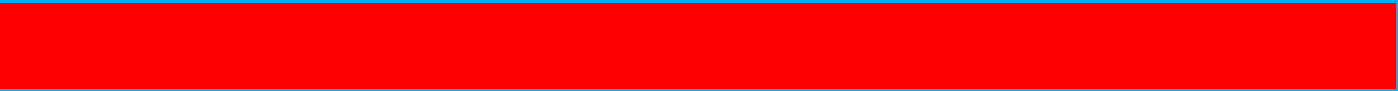 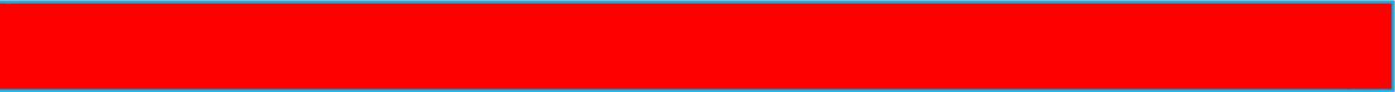 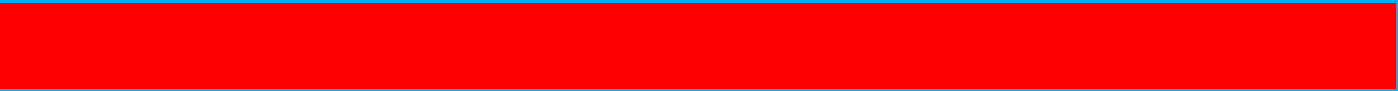 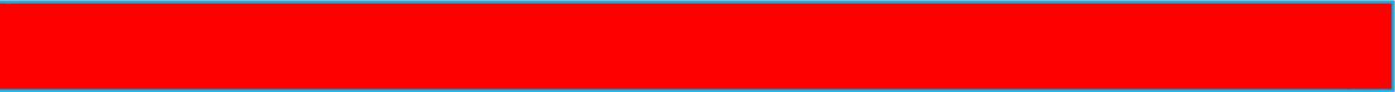 Financial management of enterprises, including social enterprises;Finance and accounting, including in NGOs;The role of ethics in local government financial management;Business accounting and creative accounting;New trends in public finance and NGOs;Challenges of contemporary financial markets;The banking sector in the era of Covid-19 pandemic.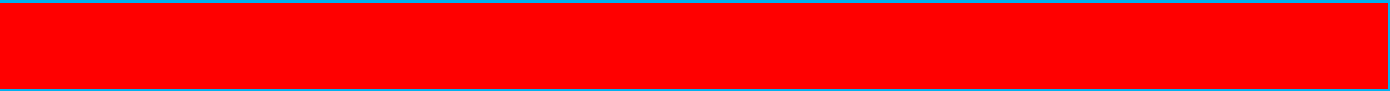 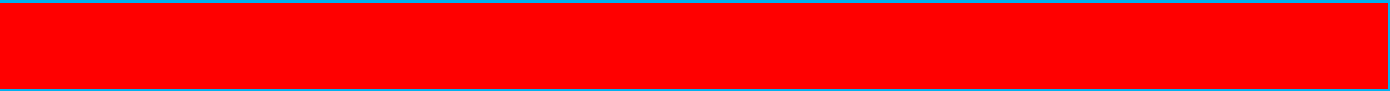 dr Mariola Szewczyk-Jarocka – Department of Social Studies, Masovian State University in Płock Department of Economics and Finance, 505-729-510, email: m.szewczyk-jarocka@mazowiecka.edu.pldr, prof. PUZ Daniel Jurewicz – Institute of Social and Technical Studies, State Vocational University in Włocławek Department of Finance and Accounting, email: daniel.jurewicz@puz.wloclawek.pldr Anna Waligórska-Kotfas – Faculty of Economics and Technical Studies, State Vocational University in Konin, 607-934-639, email: anna.kotfas@konin.edu.plmgr inż. Marta Juzak – Dean's Office of the Faculty of Social Sciences of the Masovian State University in Płock, 24 366-54-25/26 w.56, email: wns@mazowiecka.edu.pl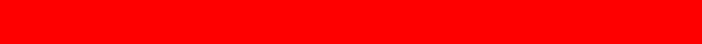 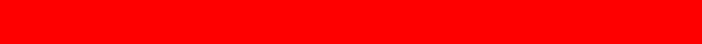 The symposium will take place on 3rd March 2022 on the MS TEAMS.The programme of the Symposium icludes sessions from 10 AM to 3 PM.The detailed programme of the Symposium will be published on the site of Masovian State University in Plock under the tab konferencje-i-sympozja,State Vocational University in Włocławek under the tab www.puz.wloclawek.pl/konferencje/, State Vocational University in Konin under the tab Aktualności - Wydział Nauk Ekonomicznych i TechnicznychArticles/chapters in the monograph may be published in: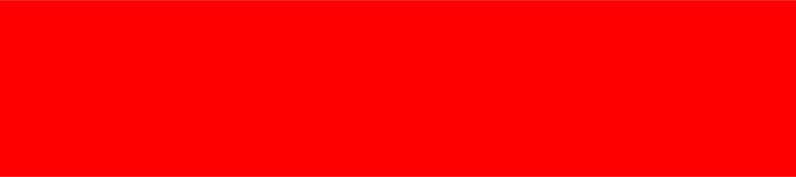 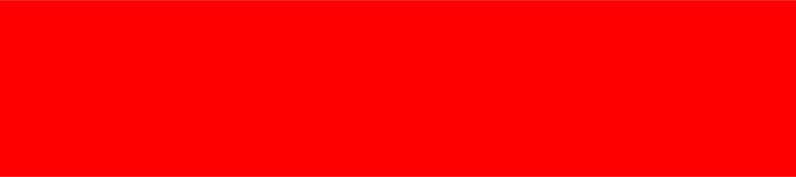 monograph on economics and finance published by the Scientific Publishing House of the Masovian State University in Płock (20 points of the Ministry of Education and Science) The submitted article is required to fulfill the following requirements specified in the template (file szablon_monografia).scientific journal: Economic Sciences (20 points of the Ministry of Education and Science). The submitted article is required to fulfill the following requirements specified in the template (file szablon_nauki_ekonom).Scientific journal: Civilizational Rapproaches (20 points of the Ministry of Education and Science). The submitted article is required to fulfill the following requirements specified on thehttps://wyd.edu.pl/index.php/czasopisma-naukowe/zblizenia-cywilizacyjneScientific journal: Konin Socio-Economic Studies (5 points of the Ministry of Education and Science). The submitted article is required to fulfill the following requirements specified in the editorial standards (https://ksse.pwsz.konin.edu.pl/informacje-dla-autorow/), publication free of charge.In case of the maximum number of possible to be published articles in the journals, the final decision will be made by the Programme Council of the 1st Symposium Scientific Symposium.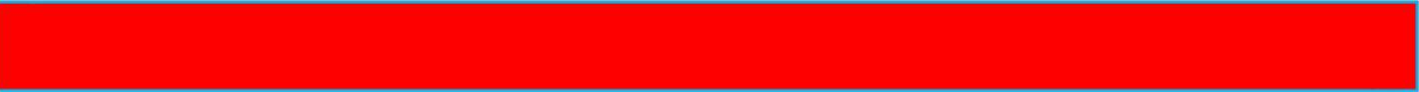 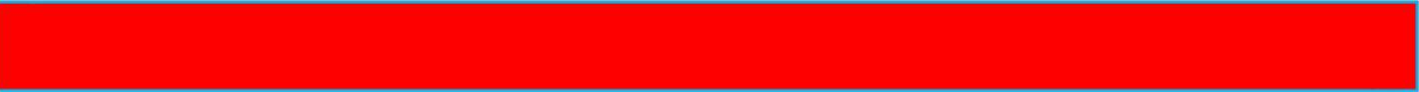 Patronat Honorowy: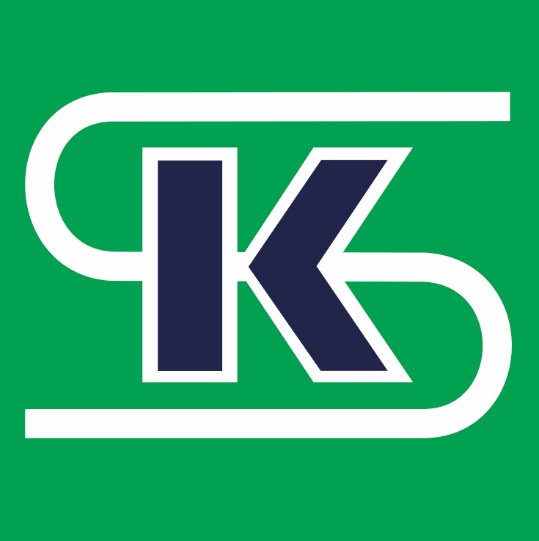 Partnerzy Sympozjum :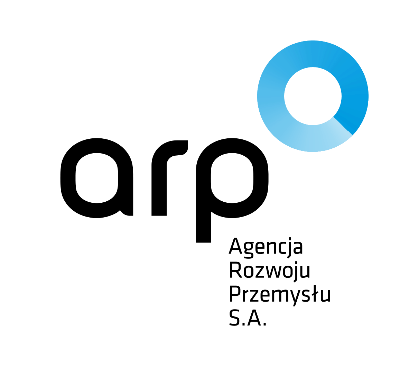 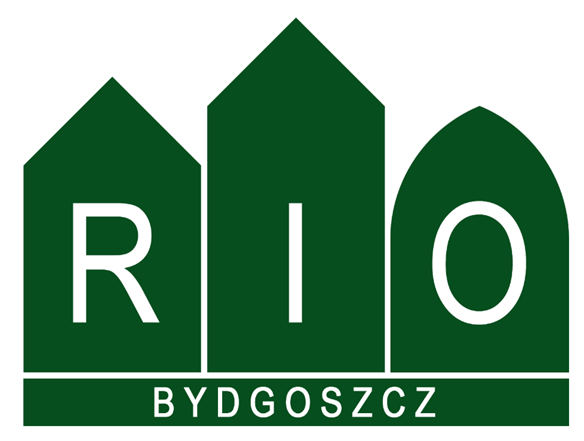 Type of publicationDeadline to report and sending the publicationPayment termGross costpublication in a monograph on economics and finance28th February 202228th February 2022200 PLN